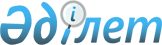 Об Акбердине Р.А., Кожахметове Ж.М.Постановление Правительства Республики Казахстан от 26 марта 2010 года № 237

      Правительство Республики Казахстан ПОСТАНОВЛЯЕТ:



      назначить Акбердина Рустама Александровича заместителем Председателя Агентства Республики Казахстан по защите конкуренции (Антимонопольное агентство), освободив от этой должности Кожахметова Жаната Муратовича в связи с переходом на другую работу.      Премьер-Министр

      Республики Казахстан                       К. Масимов
					© 2012. РГП на ПХВ «Институт законодательства и правовой информации Республики Казахстан» Министерства юстиции Республики Казахстан
				